Załącznik Nr 5SZCZEGÓŁOWA SPECYFIKACJA TECHNICZNAUSUNIĘCIE DRZEW1. WSTĘP1.1. Przedmiot STPrzedmiotem niniejszej specyfikacji technicznej (ST) są wymagania dotyczące wykonania i odbioru robót związanych ze sprzedażą drzew „na pniu” na terenie dróg powiatu przasnyskiego w gminie Jednorożec.1.2. Zakres stosowania STSpecyfikacja techniczna stanowi obowiązującą podstawę opracowania szczegółowej specyfikacji technicznej (SST) stosowanej, jako dokument przetargowy i kontraktowy przy zlecaniu i realizacji robót wymienionych w pkt. 1.1.1.3. Zakres robót objętych STUstalenia zawarte w niniejszej specyfikacji dotyczą zasad prowadzenia robót w związku ze sprzedażą. 1.4. Określenia podstawoweStosowane określenia podstawowe są zgodne z obowiązującymi, odpowiednimi polskimi normami.1.5. Materiały Nie występują.SPRZĘT2.1. Sprzęt do sprzedaży drzew „na pniu”Do wykonywania robót należy stosować:piły mechaniczne,specjalne maszyny przeznaczone do frezowania, rozdrabniania karpiny i innych elementów kwalifikowanych jako odpady do obiegu wtórnego surowcem drzewnym - spycharki,koparki lub ciągniki ze specjalnym osprzętem do prowadzenia prac - samochody do wywozu uzyskanego surowca z miejsca sprzedaży.TRANSPORTTransport pni i pozostałości drzewnychDłużyce i pozostałości drzewne pozyskać, policzyć i przewozić transportem samochodowym. Pozostałości drzewne rozdrobnić.WYKONANIE ROBÓTZasady oczyszczania terenu z drzewRoboty związane ze sprzedażą obejmują wycięcie drzew, usunięcie i rozdrobnienie gałęzi i wywiezienie ich poza teren oraz zagospodarowanie miejsca prowadzonych robót.Drewno pozyskane z wycinki stanowić będzie własność Wykonawcy.Zgoda na usunięcie drzew powinna być uzyskana przez Zamawiającego.Wykonawca zobowiązany jest do uzgodnień z właścicielem linii napowietrznych lub innych urządzeń zlokalizowanych w pasie drogowym, warunków zabezpieczenia tych urządzeń w trakcie trwania wycinki, spełnienie tych warunków i poniesienie kosztów — jeśli wystąpi taka potrzeba, uzyskania zezwolenia na zajęcie pasa drogowego wzdłuż przedmiotowych dróg powiatowych, oraz uzyskania zgód właścicieli użytków rolnych przy których rosną przedmiotowe drzewa, gdzie wejście Wykonawcy jest niezbędne do przeprowadzenia inwestycji.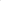 Roślinność istniejąca w pasie robót drogowych, nieprzeznaczona do usunięcia, powinna być przez Wykonawcę zabezpieczona przed uszkodzeniem. Jeżeli roślinność, która ma być zachowana, zostanie uszkodzona lub zniszczona przez Wykonawcę, to powinna być ona odtworzona na koszt Wykonawcy, w sposób zaakceptowany przez odpowiednie władze.KONTROLA, JAKOŚCI ROBÓTKontrola robót przy usuwaniu drzew i krzakówSprawdzenie jakości robót polega na wizualnej ocenie kompletności sprzedaży drzew „na pniu”- usunięcia roślinności.OBMIAR ROBÓTJednostka obmiarowaJednostką obmiarową robót związanych ze sprzedażą drzew „na pniu” jest:- dla drzew — metr sześcienny.ODBIÓR ROBÓTOgólne zasady odbioru robótRoboty uznaje się za wykonane zgodnie z ST i wymaganiami Zamawiającego.PODSTAWA PŁATNOŚCICena jednostki obmiarowejCena wykonania robót obejmuje:wycięcie drzew,wywiezienie dłużyc,rozdrobnienie, gałęzi i odrostów i zagospodarowanie we własnym zakresie - uporządkowanie miejsca prowadzonych robót.PRZEPISY ZWIĄZANE Nie występują.